Imperial Clan – International Hillbilly Degree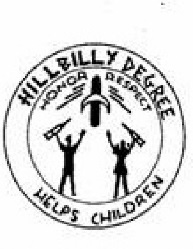 International Hillbilly Outline for ConventionsSponsoring Clan must furnish 6 rooms, plus a meeting or hospitality room for exclusive use of the Imperial Clan on one floor together. Arrangements can be made with the selected Headquarters Hotel where they will bear part of this expense and possibly all of it. Also furnish tickets to all events that you wish the Imperial to participate in and the registration fee.Sponsoring Clan must furnish a vehicle for Top Three Imperial Officers!Imperial Clan will furnish three Plaques – 1. Hillbilly of the Year  2. Clan Best Attendance (Host Clan Not included) 3. Clan traveling furthest.Host Clan will provide plaques for Parades and any other plaques required! Host Clan will run the Queen contest using guidelines as provided by Imperial Hillbilly’s and provide a crown, sash, etc. for contest!Host clans will provide room for a hillbilly market, sufficient size to accommodate sellers and buyers! All Clans in good standing will be allowed to rent space in first come, basis! Any extra spaces can be rented by outside commercial vendors that don’t conflict with items on sale by Hillbilly Clans or Host Convention Clan. Host Clan will see that hotel does not rent or provide space that sell conflicting items! Rates for spaces are to be set by Host clan!!Imperial Hillbilly Clan has the exclusive rights to ALL Convention patches and Badges! All manufacturing of said patches and badges are assigned to Imperial Clan! No local patches representing convention are to be produced! Host clan will be responsible for design of patch and my use design on shirts or other items convention related for sale! (Voted on at 1994 convention and Passed unanimously)Host Clan is required to provide, upon request, a spread sheet to any future clans seeking convention, showing costs and profits of their convention and any suggestions for future conventions!At time of registration and before the annual business meeting, the host clan is required to provide a complete list of all clans attending their convention prior to Business meeting to Imperial Keeper of Cob!A business meeting Itinerary should be provided for all attending hillbillies! This meeting is for Men Only, as stated by Imperial Shrine of Tampa!The door must be tiled by HOST CLAN, all entering must be registered and have current shrine membership cards!